Консультация для родителей"Развивающие игры в экологическом образовании детей"6 – 7 лет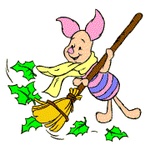 Жизненный путь человека с самого первого шага немыслим  без участия взрослых. В наших руках реальная возможность приобщения детей к добру, красоте. Важно, чтобы у детей пробуждалось чувство своей сопричастности к миру, желание совершать добрые дела и поступки, участвовать в охране окружающей среды, приобщаться к культуре и общим ценностям. В 6-7 лет у детей зарождается чувство любви к Родине, ее природе, истории, жизни. Они с охотой слушают, читают, у них хорошо развивается память. Ребенок начинает высоко оценивать авторитет старших: их речь, облик, отсутствие расхождений между словом и делом; рождается уважение, доверие, подражание. Игра позволяет: обеспечить возможность усвоения экологических представлений; пробудить интерес к природе и развить ценностное отношение к ней; сформировать мотивы и практические умения экологически целесообразной деятельности; предоставить возможности для проявления самостоятельности, инициативности, сотрудничества, ответственности и способности принимать правильные решения; контролировать и оценивать результаты своей экологической деятельности. Предлагаемые игры предназначены для детей 6 – 7 лет, так как позволяют развивать глазомер и мелкую моторику, а так же усидчивость. «Слова на заданные буквы» Эта игра развивает умение сравнивать, группировать и классифицировать предметы. Ведущий бросает игральную кость и следит за тем, какое выпало число. Например, выпало «3». Тогда он считает "Один, два, три", объявляет тему, предположим, - "Животные леса". Игрок, на которого покажет ведущий, должен назвать три слова, относящиеся к этой теме и начинающиеся на «л», «з», «ё». Например, лиса, заяц, ёж. Затем ведущий снова бросает кубик. Допустим, выпало число «5». Ведущий считает до пяти и называет другую тему: "Растения леса". Играющий, называет пять слов на буквы «о», «д», «т», «ч», «п». Тот, кто сумеет правильно ответить, становится ведущим. «Сколько детей у растения». Каждому участнику игры предлагается посчитать, сколько семян содержится в целом (или кусочке) яблоке, лимоне, апельсине, винограде, гранате, арбузе, подсолнухе, початке кукурузы, Можно посчитать семена в огурце, вспомнив известную загадку «Без окон, без дверей, полна горница людей». «Я знаю пять названий». Игру можно проводить по отдельным темам «деревья», «ягоды», «грибы», «цветы», «лекарственные растения» и т. д. Игроки по очереди прыгают через скакалку и на каждом обороте называют какой-нибудь цветок, например «Я знаю пять названий растений сада – георгин, ирис, астра, гладиолус, роза. Пять названий растений луга – колокольчик, ромашка, клевер, одуванчик, гвоздика.«Сортировка семян растений». Разложить семена по размеру, цвету, фактуре, форме. Семена с грубой структурой положить на наждачную бумагу, гладкие – на гладкую писчую бумагу, а разные по цвету – на цветную бумагу. Второй вариант: выкладывание семян от самого маленького в порядке возрастания величины и наоборот (огурец, дыня, кабачок, тыква) и соотнесение семечка с карточкой, на которой изображено растение. «Помоги Золушке разобрать семена». В одной миске смешаны фасоль, бобы, горох. Каждый вид семян необходимо положить в свою тарелку.Игра доставляет детям много радости и содействует их всестороннему развитию. В процессе игры воспитываются любовь к природе, бережное и заботливое отношение к ней, а так же эколого-целесообразное поведение в природе.